Пальчиковая гимнастикаМальчик-пальчик где ты был?С этим братцем в лес ходил,С этим братцем щи варил,С этим братцем кашу ел,С этим братцем песни пел.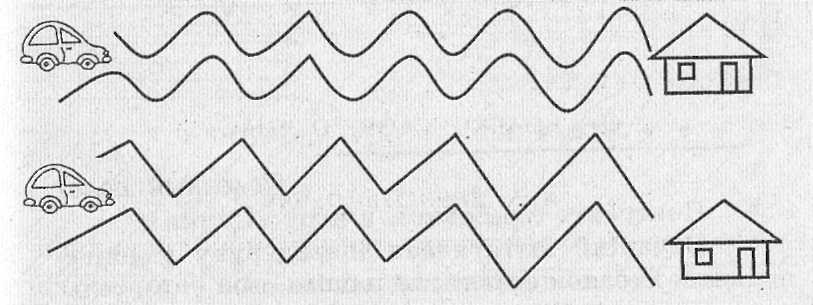 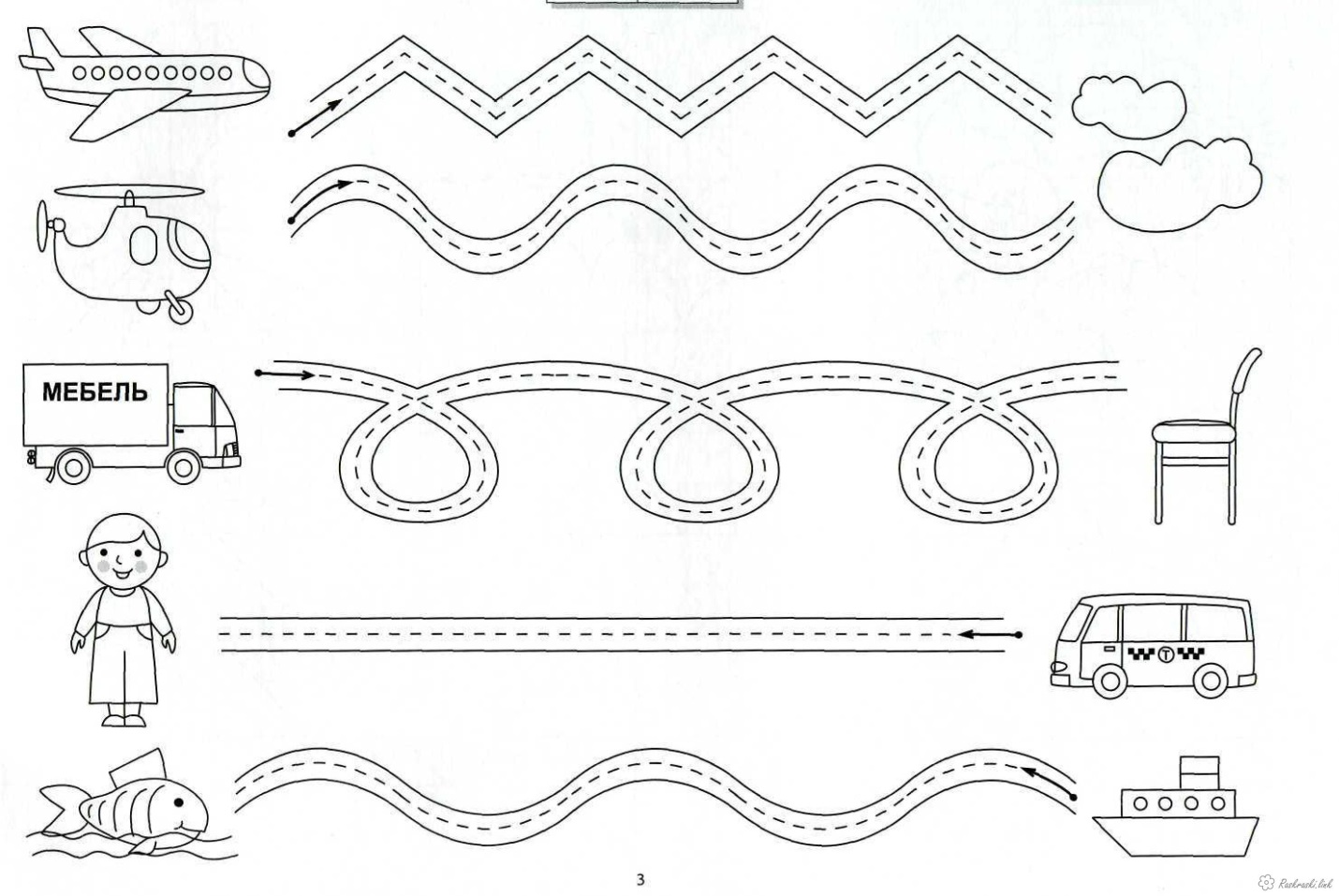 3.Игра “Птица – не птица”Образцы стишков:Прилетели птицы:
Голуби, синицы,
Мухи и стрижи…***
Прилетели птицы:
Голуби, синицы,
Аисты, вороны,
Галки, макароны…***
Прилетели птицы:
Голуби, синицы,
Лебеди, куницы,
Галки и стрижи,
Чайки и моржи…***
Прилетели птицы:
Голуби, синицы,
Аисты, чижи,
Сойки и ужи…***
Прилетели птицы:
Голуби, синицы,
Чайки, пеликаны,
Майки и орланы,
Голуби, синицы,
Цапли, соловьи,
Окуни, воробьи…***
Прилетели птицы:
Голуби, синицы,
Утки, гуси, совы,
Ласточки, коровы..***
Прилетели птицы:
Голуби, синицы,
Палки и стрижи,
Бабочки, чижи,
Аисты, кукушки,
Лебеди и утки –
И спасибо шутке!